PLACEMENT OF STUDENTS IN COURSES IS	          PLACEMENT OF STUDENTS IN COURSES SUBJECT TO SPACE AND ACADEMIC NEED	         SUBJECT TO SPACE AND ACADEMIC NEEDMiddle School Curriculum Guide can be accessed through Larson homepage at http://larson.troy.k12.mi.us   LARSON MIDDLE SCHOOL  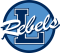 2015-2016  SEVENTH GRADE COURSE SELECTION WORKSHEETPlease PrintNAME: ________________________________________(Your Full Legal Name)HOME PHONE: ________________________________SIGNATURES OF APPROVAL:_____________________________________________________________Student Signature_______________________________________________Parent Signature